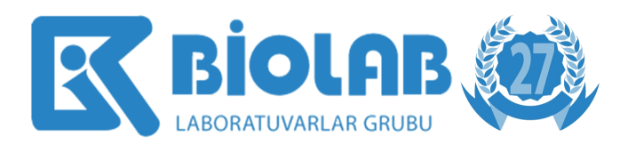 BİOLAB ÖZEL SAĞLIK HİZMETLERİ TİC.LTD.ŞTİ.“Görüş Öneri Gönder” Sayfası İçin Uyarı Metni“Görüş Öneri Gönder” Sayfası İçin Uyarı Metni(Sayfa açıldığında bilgi girişi yapılmadan önce kişinin okuyacağı şekilde  sayfaya yerleştirilir)İşbu formla paylaştığınız kişisel verileriniz, sizlerden gelecek görüş ve önerileri dikkate alarak  BİOLAB ÖZEL SAĞLIK HİZMETLERİ TİC.LTD.ŞTİ. tarafından sunulan test ve danışmanlık hizmetlerinin kalitesi ve yararlanıcılarımızın memnuniyetinin artırılması, sunulan hizmetlerimiz ve diğer konularla ilgili şikayet, talep ve önerilerinizi değerlendirmek ve gerekli aksiyonların alınmasını sağlamak ve gerektiğinde tarafınıza  bilgi vermek  amacıyla sınırlı olmak kaydıyla talep edilmektedir. Bu sayfadan paylaştığınız kişisel verileriniz, 6698 sayılı Kişisel Verilerin Korunması Kanunundaki ilke, esas ve usullere riayet etmek kaydıyla, , kalite standartlarımız ve iş süreçlerimizde gerekli düzenleme, kontrol ve iyileştirmeler yapmak amacıyla kurum içindeki ilgili departmanlar ve mevzuatıyla yetkili kılınan kişi, kurum ve kuruluşlara aktarılabilecek, bunun dışında yazılı açık rızanız alınmadan başkasına açıklanmayacak, saklanmayacak, kopyalanmayacak ve paylaşılmayacaktır.Kişisel verileri işleme amaçlarımız, aktarım yapılabilen taraflar, veri sahiplerinin hakları ve başvuru yolları gibi konulara ilişkin 6698 sayılı Kişisel Verilerin Korunması Kanunu kapsamında hazırladığımız Gizlilik Politkamız ve Aydınlatma Metnine internet sayfamızdan ulaşabilirsiniz. 